О внесении изменений в постановление администрации города Канска от 18.04.2016 № 311Руководствуясь статьями 30, 35 Устава города Канска, ПОСТАНОВЛЯЮ:1. Внести в постановление администрации города Канска от 18.04.2016 № 311 «О создании межведомственной комиссии по приемке жилых помещений для детей-сирот и детей, оставшихся без попечения родителей, лиц из числа детей-сирот и детей, оставшихся без попечения родителей, а также граждан, ранее относившихся к категории лиц из числа детей-сирот и детей, оставшихся без попечения родителей» следующие изменения:1.1. Пункт 1  изложить в новой редакции:«1. Для проведения осмотров жилых помещений в целях проверки соответствия качественных характеристик жилых помещений условиям муниципальных контрактов, принятия решения о приемке или об отказе в приемке  жилых помещений для детей-сирот и детей, оставшихся без попечения родителей, лиц из числа детей-сирот и детей, оставшихся без попечения родителей, а также граждан, ранее относившихся к категории лиц из числа детей-сирот и детей, оставшихся без попечения родителей, создать межведомственную комиссию по приемке жилых помещений для детей-сирот и детей, оставшихся без попечения родителей, лиц из числа детей-сирот и детей, оставшихся без попечения родителей, а также граждан, ранее относившихся к категории лиц из числа детей-сирот и детей, оставшихся без попечения родителей (далее - межведомственная комиссия)».2. Ведущему специалисту Отдела культуры администрации г. Канска Нестеровой Н.А. опубликовать данное постановление в газете «Канский вестник» и разместить на официальном сайте муниципального образования город Канск в сети Интернет.3. Контроль за исполнением настоящего постановления возложить на первого заместителя главы города по вопросам жизнеобеспечения П.Н. Иванца.4. Постановление вступает в силу со дня опубликования.Глава города Канска                                                                                 А.М. Береснев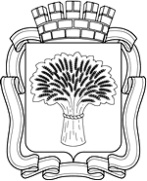 Российская ФедерацияАдминистрация города Канска
Красноярского краяПОСТАНОВЛЕНИЕРоссийская ФедерацияАдминистрация города Канска
Красноярского краяПОСТАНОВЛЕНИЕРоссийская ФедерацияАдминистрация города Канска
Красноярского краяПОСТАНОВЛЕНИЕРоссийская ФедерацияАдминистрация города Канска
Красноярского краяПОСТАНОВЛЕНИЕ15.05.2020 г.№415